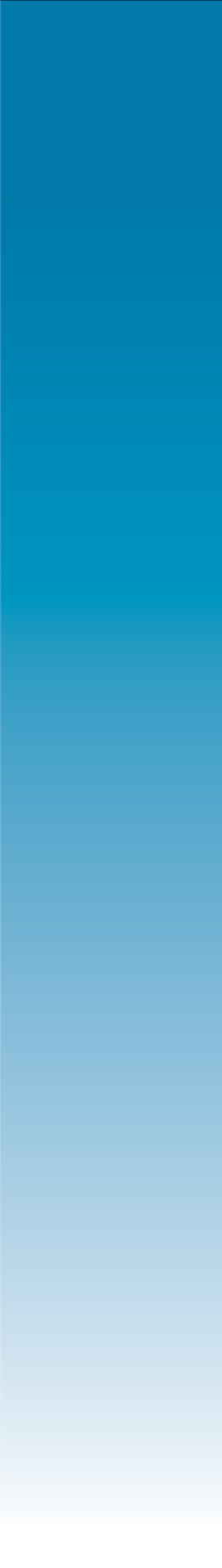 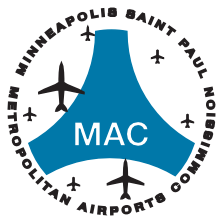 Cov Txwj Laus Saib Xyuas Cov Tshav Dav Hlau Nyob Ib Ncig Hauv Lub NroogTSAB NTAWV CEEB TOOM RAU COV NEEG UA HAUJ LWMTsab cai Minneapolis-St. Paul International Airport (MSP) Minimum Wage Ordinance yog ib tsab cai uas teev qhov nyiaj ua hauj lwm pub them tsawg tshaj rau ib teev rau cov hauj lwm uas ib tus neeg ua nyob hauv MSP.Pib thaum Lub Ib Hlis, Tim 1, 2024 mus, Cov Chaw Hauj Lwm yuav tsum tau them Cov Neeg Ua Hauj Lwm uas lawv siv tsab cai MSP Airport Minimum Wage Ordinance qhov nyiaj ua hauj lwm them raws teev uas yog $15.57, tsis suav cov nyiaj pab them cov nqi kev faj seeb thiab lwm yam kev pab, cov nyiaj neeg pub, thiab/los sis nyiaj ua tsaug.Tsab ntawv ceeb toom ntawm no los yeej yog ib tsab uas peb muaj hais ua Lus Mev, Lus Fab Kis, Lus Lav Xia, Lus Telugu, Lus Suav, Lus Nyab Laj, Lus Arabic, Lus Somali, Lus Hmoob, Lus Oromo, thiab Lus Amharic.Kev nce nyiaj rau nqi noj haus hauv txhua xyoo thaum Lub Ib Hlis, Tim 1.*Peb muaj ntaub ntawv qhia ntxiv nyob ntawm mymspconnect.com.Leej Twg Yog Cov Neeg Yuav Siv Tau Tsab Cai Ntawm NoCov neeg uas lawv ua cov hauj lwm muaj kev cuam tshuam rau cov tib neeg caij dav hlau uas siv cov tsev tos dav hlau nyob ntawm MSP. Mus saib ntawm tsab cai Metropolitan Airports Commission (MAC) Ordinance yog xav paub ntxiv.Kev Hais Qhia Paub Thaum Muaj Ib Qhov Kev Ua Txhaum Txoj Cai NoCov txwj laus Metropolitan Airports Commission yeej yuav tsum kom txhua lub chaw hauj lwm ua raws nraim li tsab cai MSP Airport Minimum Wage Ordinance. Thov hais rau MAC’s Human Resources and Labor Relations Department paub yog koj xav hais tias muaj ib lub chaw hauj lwm tau ua txhaum tsab cai MSP Minimum Wage Ordinance lawm.Hu xov tooj mus rau: 612‐726‐8196Sau email mus rau: minimumwage@mspmac.orgSau ib tsab ntawv mus rau: 6040 28th Avenue South, Minneapolis 55450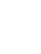 Txwv Tsis Pub Muaj Kev Ua Phem Pauj Rov QabNws yog ib yam uas ua txhaum txoj cai rau ib lub chaw hauj lwm los mus txiav, los mus txwv, los sis txiav tsis pub neegua raws li cov cai uas lawv muaj nyob hauv tsab cai MSP Airport Minimum Wage Ordinance.Qhov Nyiaj Ua Hauj Lwm Uas Pub Them Tsawg Tshaj Yuav Nce Rau Thaum TwgQhov Nyiaj Ua Hauj Lwm Them Raws Teev	Hnub Yuav Pib Siv$15.57…………………….Lub Ib Hlis, Tim 1, 2024